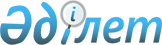 О внесении изменения в решение районного маслихата от 23 апреля 2014 года № 204 "О предоставление социальной помощи на приобретение топлива"
					
			Утративший силу
			
			
		
					Решение Казалинского районного маслихата Кызылординской области от 05 декабря 2014 года № 261. Зарегистрировано Департаментом юстиции Кызылординской области 12 декабря 2014 года № 4820. Утратило силу решением Казалинского районного маслихата Кызылординской области от 24 мая 2019 года № 295
      Сноска. Утратило силу решением Казалинского районного маслихата Кызылординской области от 24.05.2019 № 295 (вводится в действие со дня первого официального опубликования).
      В соответствии с  подпунктом 15) пункта 1 статьи 6 Закона Республики Казахстан от 23 января 2001 года "О местном государственном управлении и самоуправлении в Республике Казахстан" и  пунктом 5 статьи 18 Закона Республики Казахстан от 8 июля 2005 года "О государственном регулировании развития агропромышленного комплекса и сельских территорий" Казалинский районный маслихат РЕШИЛ:
      1. Внести в решение Казалинского районного маслихата от 23 апреля 2014 года  № 204 "О предоставление социальной помощи на приобретение топлива" (зарегистрировано в Реестре государственной регистрации нормативных правовых актов за номером 4667, опубликовано в районной газете "Тұран Қазалы" от 24 мая 2014 года в номерах 43) следующeе изменениe:
       пункт 1 изложить в следующей новой редакции:
      "Предоставить социальную помощь в виде единовременной денежной компенсации в размере 4 (четырех) месячных расчетных показателей за счет бюджетных средств на приобретение топлива для отопления жилых помещений специалистам государственных организаций социального обеспечения, спорта, культуры, педагогическим работникам образования и специалистам в области ветеринарии, в том числе специалистам ветеринарных пунктов, проживающим и работающим в сельских населенных пунктах.".
      2. Настоящее решение вводится в действие по истечении десяти календарных дней после дня первого официального опубликования.
					© 2012. РГП на ПХВ «Институт законодательства и правовой информации Республики Казахстан» Министерства юстиции Республики Казахстан
				
Председатель внеочередной 
XХХVІІІ сессии Казалинского 
районного маслихата, 
Секретарь Казалинского 
районного маслихата    